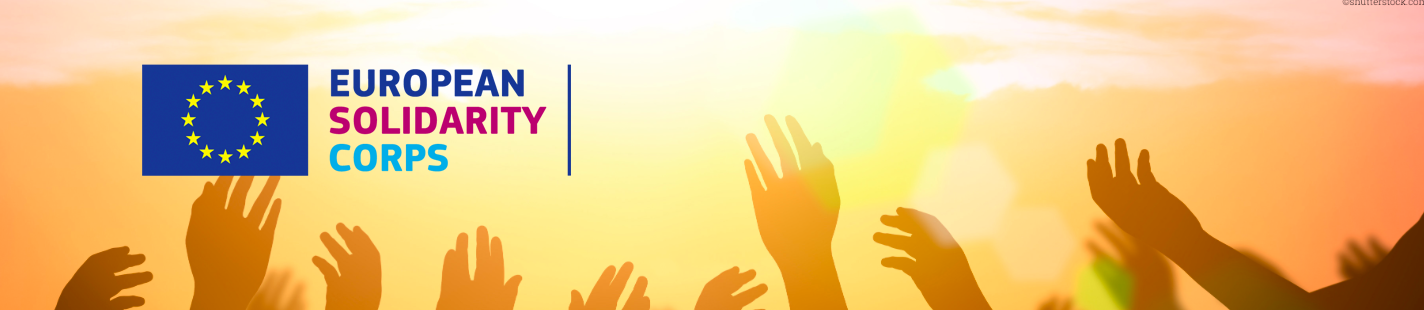 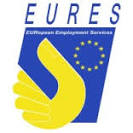 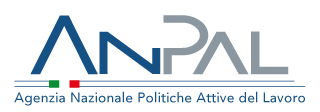 VACANCY(NAME OF VACANCY)DeadlineCompany descriptionBusiness name: NACE Sector: Address of the head office: City: Country:  Phone:  E-mail: VAT / Registration number: Legal representative: Address of the legal representative:  Name and position of the contact person: Email:  Phone: 
Job title:
Job description: Description of the role and responsibilities of the jobPlacement topics:education health care, including long term care social integration/social work, including the reception of asylum seekers and integration of refugees and migrantsenvironmental protectionemergency and disaster managementfood aidNumber of available position:Profile requested (ISCO profile): Requirements: General requirements:EU28 citizenshipsResidence in a EU28 country Between 18 and 30 years oldRegistered to European Solidarity Corps portalLanguage knowledge: Language: type/level requestedOther specific requirements:Detail of requirements (e.g.: level of education, previous experiences in voluntary/social activities)General information:Location: country, cityWork starting date: Duration of contract: (at least 2-12 months)Type of contract:                          job   □  traineeship  □ Form of employment:        full time   □    part-time  □  Net monthly wage (Euro): 	Deadline for candidates: date